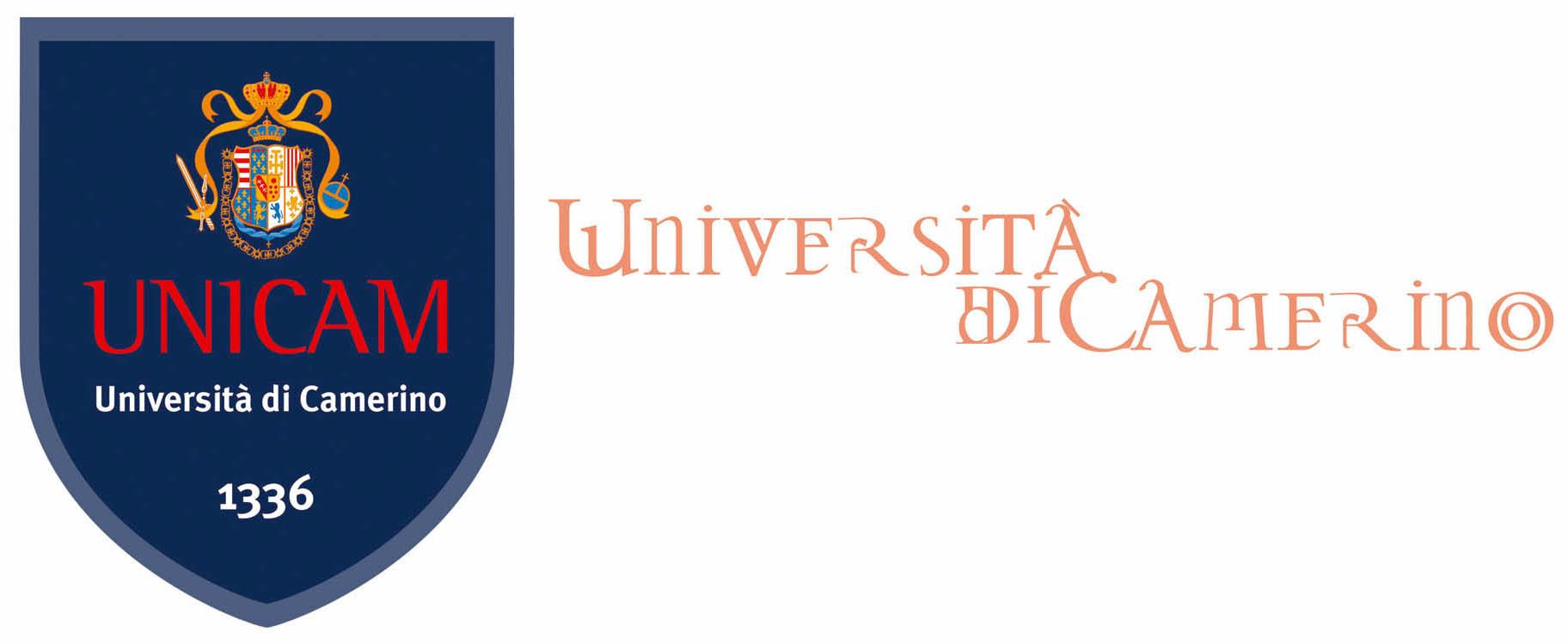 ALLEGATO “B”									AL  MAGNIFICO RETTORE									UNIVERSITA’ DI CAMERINO									Piazza Cavour  n.  19/F									62032   Camerino  (MC)DR. N….. DEL……..:  PROCEDURA VALUTATIVA PER LA COPERTURA DI  N. 1 POSTO DI PROFESSORE DI SECONDA FASCIA MEDIANTE CHIAMATA, AI SENSI DELL’ART. 24 COMMA 5 DELLA LEGGE N. 240/2010 E DEL RELATIVO REGOLAMENTO DI ATENEO.SCUOLA DI ……………………………………………………………………………………….……SETTORE CONCORSUALE……………………………………………………………………..…….SETTORE SCIENTIFICO-DISCIPLINARE…………………………………………………………..Il/La sottoscritto/a Cognome e Nome…………………………………..codice fiscale………………………….…………...nato/a  a………………………………………………………………. prov………………….…………..il………………………..sesso……………….……..attualmente residente a…………………………….Provincia…….Indirizzo…………………………………………………………………………………..………………………………………………………………….Cap…………….telefono……………....Indirizzo di posta elettronica…………………………………Individuato per la valutazione da parte della Scuola di…………………. nella seduta del……………………..CHIEDEdi partecipare alla procedura sopra indicata.A tal fine, ai sensi degli artt. 46 e 47 del D.P.R. n. 445/2000 e consapevole che chiunque rilascia dichiarazioni mendaci, forma atti falsi o ne fa uso è punito ai sensi del Codice penale e delle leggi speciali in materia,DICHIARA- di essere nato in data e luogo sopra riportati;- di essere residente nel luogo sopra riportato;- di non avere alcun rapporto di coniugio, alcun grado di parentela o di affinità, fino al quarto grado compreso, con un Professore appartenente alla Scuola o alla Struttura che formula la proposta di chiamata ovvero con il Rettore, il Direttore Generale o un componente del Consiglio di Amministrazione dell’Ateneo;- di aver osservato il limite riferito al numero massimo di pubblicazioni scientifiche da presentare, eventualmente specificato nell’allegato “A”;- di allegare alla presente domanda i seguenti documenti:fotocopia non autenticata di un documento di identità;curriculum dell’attività scientifica e didattica;pubblicazioni ritenute utili ai fini della valutazione e nel rispetto del numero massimo, di cui all’allegato “A”; dichiarazione sostitutiva dell’atto di notorietà redatta sull’apposito modulo “C”, relativa alla conformità delle pubblicazioni agli originali e al curriculum.Il sottoscritto  autorizza l’Università degli Studi di Camerino al trattamento dei propri dati personali, ai sensi del D.Lgs. n. 196/2003, così come previsto dalla procedura selettiva.Data,										Il Dichiarante									_______________________ALLEGATO “C”DICHIARAZIONI SOSTITUTIVE DI CERTIFICAZIONI (per titoli di studio, titoli professionali ecc.)(art. 46 del D.P.R. n. 445/2000)DICHIARAZIONI SOSTITUTIVE DELL’ATTO DI NOTORIETA’(artt. 19 e 47 del D.P.R. n. 445/2000)barrare il quadratino accanto alle dichiarazioni che interessanoIl/la sottoscritto/aCOGNOME _________________________________________________________________________NOME _____________________________________________________________________________ CODICE FISCALE ___________________________________________________________________NATO/A A __________________________________________  PROV._________________________IL______________________________________________  SESSO ____________________________RESIDENTE A  _________________________________________________PROV. _______________INDIRIZZO ________________________________________________  C.A.P. __________________TELEFONO:   __________________________ E-MAIL: _____________________________________consapevole che chiunque rilascia dichiarazioni mendaci, forma atti falsi o ne fa uso è  punito ai sensi del Codice penale e delle leggi speciali in materia (art. 76 D.P.R. n. 445/2000), DICHIARA:__________________________________________________________________________________________________________________________________________________________________________________________________________________________________________________________________________________________Dichiara, inoltre, di essere informato, ai sensi e per gli effetti del D.L.vo 196/2003, che i dati personali raccolti saranno trattati, anche con strumenti informatici, esclusivamente nell’ambito del procedimento per il quale la presente dichiarazione viene resa.Data,	     Firma ____________________________